LIETUVOS RESPUBLIKOS VALSTYBINĖ DARBO INSPEKCIJA PRIE SOCIALINĖS APSAUGOS IR DARBO MINISTERIJOSBiudžetinė įstaiga, Algirdo g. 19, 03607 Vilnius, tel. (8 5) 265 0193, faks. (8 5) 213 9751, el. p. info@vdi.ltDuomenys kaupiami ir saugomi Juridinių asmenų registre, kodas 188711163Pagal adresatų sąrašą				        2016-09-     Nr. SD-30-DĖL SUSITIKIMŲ-MOKYMŲ SIEKIANT TOBULINTI DARBO GINČŲ KOMISIJŲ VEIKLĄGerbiami socialiai partneriai, kolegos! Jau daugiau nei pusketvirtų metų darbuotojai ir darbdaviai dėl individualių darbo ginčų gali kreiptis į darbo ginčų komisijas, kurios dirba prie Valstybinės darbo inspekcijos (VDI) teritorinių skyrių, o mes kartu su Jumis bendradarbiaujame nagrinėdami darbo bylas.Praktika parodė, kad sprendimas individualių darbo ginčų nagrinėjimą perduoti darbo ginčų komisijoms pasiteisino. Darbas trišaliu principu – kai sprendimus bendru sutarimu priima darbo inspektorius, darbdavių ir darbuotojų atstovai, leidžia komisijoms dirbti skaidriai ir efektyviai, išvengiant bet kokio šališkumo.Darbuotojai ir darbdaviai aktyviai kreipiasi į darbo ginčų komisijas, kasmet stebima akivaizdi gautų prašymų didėjimo tendencija.Dėkojame už dalykišką, rezultatyvų bendrą darbą darbo ginčų komisijų veikloje. Kartu norėtume pakviesti Jūsų organizacijos atstovus aptarti darbo ginčų komisijų praktikoje iškylančius aktualius klausimus, neaiškumus, pasitarti ir pasimokyti vieniems iš kitų.Preliminariai numatome, kad susitikimai-mokymai vyks:Šiauliuose – š. m. rugsėjo 22 d. 10 val. (VDI Šiaulių teritorinio skyriaus salė; Dvaro g. 50, Šiauliai); registruotis iki š. m. rugsėjo 21 d., el. paštas siauliai@vdi.lt, tel. (8 41) 52 46 35. Kaune – š. m. rugsėjo 27 d. 10 val. (VDI Kauno teritorinio skyriaus salė; Sapiegos g. 12, Kaunas); registruotis iki š. m. rugsėjo 26 d.; el. paštas kaunasdgk3@vdi.lt, tel. (8 37) 32 81 84. Vilniuje – š. m. spalio 20 d. 10 val. (VDI administracijos 314 salėje, esančioje Aguonų g. 4, Vilnius); registruotis iki š. m. spalio 19 d.; el. paštas vilnius@vdi.lt, tel. (8 5) 210 47 21.Maloniai prašome kuo plačiau paskleisti šią informaciją Jūsų nariams (tiek dalyvaujantiems darbo ginčų komisijų veikloje, tiek potencialiems pretendentams į šių komisijų narius) ir kviečiame aktyviai dalyvauti!Lietuvos Respublikos vyriausiojo valstybinio	            Arūnas Lupeikadarbo inspektoriaus pavaduotojas, vykdantis		                                                                                        Lietuvos Respublikos vyriausiojo valstybiniodarbo inspektoriaus funkcijas	Irina Janukevičienė, tel. ( 8 5) 210 4728, 213 9768,el. p. irina.janukeviciene@vdi.lt Audronė Guigaitė, tel. (8 5) 265 1628, el. p. audrone.guigaite@vdi.lt 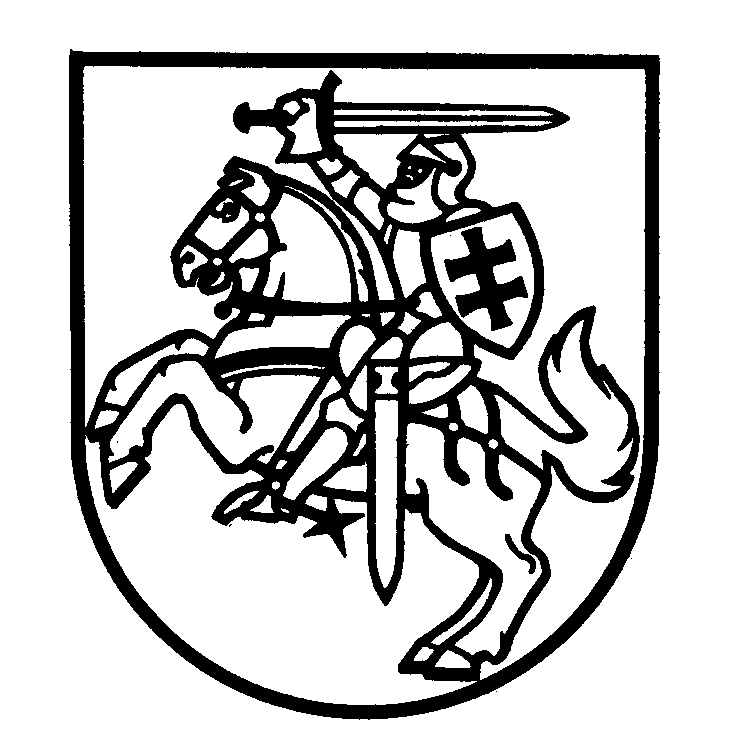 